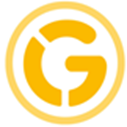 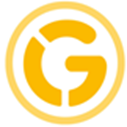 Anmeldung zur Tagesbetreuung 24/25
Wir freuen uns, wenn Ihr Kind zu uns in die Tagesbetreuung kommt!
Ich melde meine/n Sohn/Tochter: ………………………………………………

Schüler/in der …..  Klasse an folgenden Tagen zur Nachmittagsbetreuung an:
Die gewählten Tage können in Abstimmung mit dem Stundenplan im Herbst noch geändert werden. Unsere Nachmittagsbetreuung startet bereits am Mittwoch in der ersten Schulwoche. 
Die Erstklässler werden an diesem Tag in der Klasse um 12:30 Uhr bzw. 13:00 Uhr abgeholt und gehen gemeinsam zum Mittagessen. Die ErzieherInnen helfen die ersten Tage auch bei der Heimfahrt mit den Bussen. Weitere Informationen und Bilder finden Sie auf unserer Homepage http://www.gymnasium-saalfelden.at unter den Menüpunkt GTS (Ganztagesschule)
Bitte informieren Sie verlässlich die Schule (Telefonnummer: 06582 72566), wenn Ihr Kind aufgrund von Krankheit oder sonstigen Gründen nicht an der Nachmittagsbetreuung teilnehmen kann. Kosten für Betreuung und Verpflegung 2024/25 pro Monat:1 Tag      51,50 EUR2 Tage    86,00 EUR3 Tage  129,50 EUR 4 Tage  179,00 EUR5 Tage  210,00 EUR Die Kosten werden per Lastschrift 10x pro Jahr eingezogenWir weisen Sie höflich darauf hin, dass eine Abmeldung von der Tagesbetreuung nur im Halbjahr möglich ist.Für den Betreuungsbeitrag kann um Ermäßigung angesucht werden. 
Die Formulare diesbezüglich sind über das Sekretariat erhältlich.Im Laufe des ersten Semesters kann einmalig ein Bastelbeitrag von 10€ eingehoben werden. Ab und zu kann es sein, dass wir freiwillig ein paar Fotos von der Tagesbetreuung machen.
Ich bin einverstanden, dass Bilder von meinem Kind neben der Homepage auch auf der offiziellen Facebookseite des Internats / Ganztagesschule veröffentlicht werden. Sie haben gem. Art 13 (2) lit b) DSGVO uns gegenüber hinsichtlich der Sie betreffenden personenbezogenen Daten ein Recht auf Auskunft, Berichtigung oder Löschung, Einschränkung der Verarbeitung, Widerspruch gegen die Verarbeitung und Datenübertragbarkeit.
Datum:  ..................................        Unterschrift:..................................................................MONTAGDIENSTAGMITTWOCHDONNERSTAGFREITAGOOOOO